АДМИНИСТРАЦИЯ НОВОТИТАРОВСКОГО СЕЛЬСКОГО ПОСЕЛЕНИЯ ДИНСКОГО РАЙОНАПОСТАНОВЛЕНИЕот  20.06.2018                                                                                                                    № 232станица НовотитаровскаяОб определении на территории Новотитаровского сельского поселения Динского района специально отведенных мест и помещений для проведения встреч депутатов с избирателямиВ соответствии с Федеральными законами от 7 июня 2017 года № 107-ФЗ «О внесении изменений в отдельные законодательные акты Российской Федерации в части совершенствования законодательства о публичных мероприятиях», от 8 мая 1994 года № З-ФЗ «О статусе члена Совета Федерации и статусе депутата Государственной Думы Федерального Собрания Российской Федерации», от 6 октября 1999 года № 184-ФЗ «Об общих принципах организации законодательных (представительных) и исполнительных органов государственной власти субъектов Российской Федерации», от 6 октября 2003 года № 131-Ф3 «Об общих принципах организации местного самоуправления в Российской Федерации», от 19 июня 2004 года № 54-ФЗ «О собраниях, митингах, демонстрациях, шествиях и пикетированиях», Законом Краснодарского края от 3 апреля 2009 года № 1715-КЗ «Об обеспечении условий реализации прав граждан на проведение собраний, митингов, демонстраций, шествий и пикетирований в Краснодарском крае», постановлением главы администрации (губернатора) Краснодарского края от 31 января 2013 года № 73 «Об определении единых специально отведенных или приспособленных для коллективного обсуждения общественно значимых вопросов и выражения общественных настроений, а также для массового присутствия граждан для публичного выражения общественного мнения по поводу актуальных проблем преимущественно общественно-политического характера мест на территории Краснодарского края», п о с т а н о в л я ю:1. Определить на территории Новотитаровского сельского поселения Динского района перечень специально отведенных мест и помещений для проведения встреч депутатов с избирателями (приложение № 1).2. Утвердить порядок предоставления специально отведенных мест и помещений для проведения встреч депутатов с избирателями на территории Новотитаровского сельского поселения Динского района (приложение № 2).3. Назначить ответственным за принятие и рассмотрение поданных уведомлений о проведении встреч депутатов с избирателями заместителя главы Новотитаровского сельского поселения О.А. Пройдисвет. 4. Признать утратившим силу постановление администрации Новотитаровского сельского 29 июля 2016 года № 609 «Об определении помещений для встреч с избирателями  на территории Новотитаровского сельского поселения Динского района» утратившим силу. 5. Начальнику общего отдела администрации Новотитаровского сельского поселения Динского района (Омельченко) обнародовать настоящее постановление в соответствии с действующим законодательством и разместить его на официальном сайте www.novotitarovskaya.info администрации Новотитаровского сельского поселения в сети «Интернет».6. Контроль за выполнением настоящего постановления оставляю за собой.7. Настоящее постановление вступает в силу со дня его обнародования.Глава Новотитаровскогосельского поселения                                                                            С.К.Кошман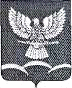 